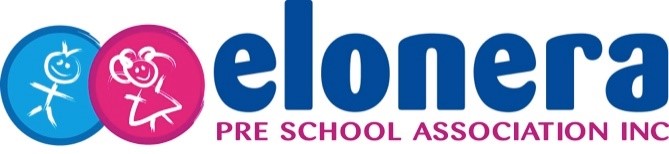 Determining Responsible Person PolicyMandatory – Quality Area 4PURPOSEThis policy will provide guidelines to assist in determining the Responsible Person at Elonera Preschool.Policy statementValuesElonera Preschool is committed to:meeting its duty of care (refer to Definitions) obligations under the lawensuring staffing arrangements contribute to the safety, health, wellbeing, learning and development of all children at the servicemeeting legislative requirements for a Responsible Person (refer to Background and Definitions) to be on the service premises at all times.Scope This policy applies to the Approved Provider, Persons with Management or Control, Nominated Supervisor, Persons in day-to-day Charge, staff, students on placement, volunteers and parents/guardians of Elonera Preschool.Background and legislationBackgroundUnder the Education and Care Services National Law Act 2010, it is an offence to operate an approved centre-based education and care service unless a Responsible Person (refer to Definitions) is physically in attendance at all times the service is educating and caring for children. An Approved Provider must not operate a service unless there is a Nominated Supervisor appointed for that service. The Nominated Supervisor does not have to be in attendance at the service at all times, but in their absence, a Responsible Person, such as a Person in day-to-day Charge must be present.Legislation and standardsRelevant legislation and standards include but are not limited to:Child Safe StandardsEducation and Care Services National Law Act 2010Education and Care Services National Regulations 2011National Quality Standard, Quality Area 4: Staffing ArrangementsNational Quality Standard, Quality Area 7: Leadership and Service ManagementWorking with Children Act 2005 (Vic)Working with Children Regulations 2006 (Vic)DefinitionsThe terms defined in this section relate specifically to this policy. For commonly used terms e.g. Approved Provider, Responsible Person, National Law, National Regulations, Regulatory Authority etc. refer to the General Definitions section of this manual.Duty of care: A common law concept that refers to the responsibilities of organisations to provide people with an adequate level of protection against harm and all reasonable foreseeable risk of injury.Person in day-to-day Charge: A person who is placed in day-to-day charge of an education and care service by an Approved Provider or a Nominated Supervisor; and who has consented to the placement in writing (Regulation 117A).Person with Management or Control: Where the Approved Provider of a service is an eligible association, each member of the association’s executive committee is a Person with Management or Control and has the responsibility, alone or with others, for managing the delivery of the education and care service (National Law: Definitions (b)). Responsible Person: Centre-based services must have a Responsible Person present at all times that the service is delivering education and care. The responsible person is the Person in day-to-day Charge at the service and can be one of the following:the Approved Provider, if the Approved Provider is an individual, or in any other case, a Person with Management or Control (refer to Definitions) of an education and care service operated by the Approved Providerthe Nominated Supervisor of the servicea Person placed in day-to-day Charge of the service. (National Law, Section 162)Nominated Supervisor: A person who has been nominated by the Approved Provider of the service under Part 3 of the Act and who has consented to that nomination in writing can be the Nominated Supervisor. All services must have a Nominated Supervisor(s) with responsibility for the service in accordance with the National Regulations (Section 5 and 161).Sources and related policiesSourcesAustralian Children’s Education and Care Quality Authority (ACECQA), Information Sheets: www.acecqa.gov.auGuide to the Education and Care Services National Law and the Education and Care Services National Regulations 2011: www.acecqa.gov.au Guide to the National Quality Framework: www.acecqa.gov.au Service policiesChild Safe Environment PolicyCode of Conduct PolicyParticipation of Volunteers and Students PolicyPrivacy and Confidentiality PolicyStaffing PolicySupervision of Children PolicyProceduresThe Approved Provider and Persons with Management or Control are responsible for:ensuring there is a Responsible Person on the premises at all times the service is delivering education and care programs for childrennominating sufficient Nominated Supervisors to meet legislative requirements for a Responsible Person at the service at all times, including during periods of leave or illnessensuring that a person nominated as a Nominated Supervisor or a Person in day-to-day Charge: is at least 18 years of age has adequate knowledge and understanding of the provision of education and care to childrenhas the ability to effectively supervise and manage an education and care service has not been subject to any decision under the National Law, or any other children’s services or education law, to refuse, refuse to renew, suspect, or cancel a licence, approval, registration, certification or other authorisation granted to the personhas a history of compliance with the National Law and other relevant laws (Regulations 117C and 117B) ensuring that the name and position of the Responsible Person in charge of the service is displayed and easily visible from the main entrance of the service (National Law: Section 172)ensuring that the service does not operate without a Nominated Supervisor(s), and that the Nominated Supervisor(s) has given written consent to be in the roleensuring that the name of the Nominated Supervisor is displayed prominently at the serviceensuring that information about the Nominated Supervisor, including name, address, date of birth, evidence of qualifications, approved training, a Working with Children Check or teaching registration, and other documentary evidence of fitness to be a Nominated Supervisor (refer to Staffing Policy) is kept on the staff record (Regulation 146)notifying the Regulatory Authority if:	there is a change to the name or contact details of the Nominated Supervisor (Section 56, Regulation 35)the Nominated Supervisor is no longer employed or engaged by the servicehas been removed from the rolethe Nominated Supervisor withdraws their consent to the nominationif a Nominated Supervisor or person in day-to-day charge has their Working with Children Check or teacher registration suspended or cancelled, or if they are subject to any disciplinary proceedings under the lawthere is any other matter or incident which affects the ability of the Nominated Supervisor to meet minimum requirements and re-assessing the Nominated Supervisor’s suitability for the roleensuring that, when the Nominated Supervisor is absent from the premises, an alternative Responsible Person is on siteensuring that the Nominated Supervisor and Person in day-to-day Charge have a sound understanding of the role of Responsible Personensuring that the staff record includes the name of the Responsible Person at the centre-based service for each time that children are being educated and cared for by the service (Regulation 150)ensuring that the Nominated Supervisors and Person in day-to-day Charge have successfully completed child protection training (see Child Safe Environment Policy)developing rosters in accordance with the availability of Responsible Persons, hours of operations and the attendance patterns of children.The Nominated Supervisor is responsible for:providing written consent to accept the role of Nominated Supervisorensuring they have a sound understanding of the role of Responsible Person (refer to Definitions) ensuring that, in their absence from the service premises, a Responsible Person is present ensuring that a Person in day-to-day Charge: is at least 18 years of age has adequate knowledge and understanding of the provision of education and care to children,has the ability to effectively supervise and manage an education and care service has not been subject to any decision under the National Law, or any other children’s services or education law, to refuse, refuse to renew, suspect, or cancel a licence, approval, registration, certification or other authorisation granted to the personhas a history of compliance with the National Law and other relevant laws (Regulation 117B)ensuring that an educator gives written consent to being a Person in day-to-day Chargeensuring that the name and position of the Responsible Person in charge of the service is displayed and easily visible from the main entrance of the servicesupporting the Approved Provider to develop rosters in accordance with the availability of Responsible Persons, hours of operations and the attendance patterns of children notifying the Approved Provider and the Regulatory Authority within 7 days of any changes to their personal situation, including a change in mailing address, circumstances that affect their status as fit and proper, such as the suspension or cancellation of a Working with Children Check or teacher registration, or if they are subject to disciplinary proceedings.Other staff are responsible for:meeting the qualifications, experience and other requirements if they wish to be nominated as a Person in day-to day Chargeproviding written consent to be the Person in day-to-day Chargeensuring they have a sound understanding of the role of Responsible Person.Parents/guardians are responsible for:reading and understanding this policybeing aware of the Responsible Person at the service on a daily basis.Volunteers and students, while at the service, are responsible for following this policy and its procedures.EvaluationIn order to assess whether the values and purposes of the policy have been achieved, the Approved Provider will:regularly seek feedback from everyone affected by the policy regarding its effectivenessmonitor the implementation, compliance, complaints and incidents in relation to this policykeep the policy up to date with current legislation, research, policy and best practicerevise the policy and procedures as part of the service’s policy review cycle, or as requirednotify parents/guardians at least 14 days before making any changes to this policy or its procedures unless a lesser period is necessary because of a risk.AttachmentsNilAuthorisationThis policy was adopted by the Committee of Management of Elonera Preschool on 15/02/2018This policy was reviewed and approved by the Elonera Pre-School Committee of Management on 07/02/2019This policy was reviewed and approved by the Elonera Pre-School Committee of Management on 12/03/2020Review date:    MAR 2021